The Ninth MACP National Training Week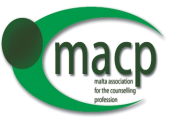 REALITY THERAPYOrganised in collaboration with the Department of Counselling, Faculty of Social Well-Being, Registration FormIndicate which of the following training session you would like to attendFees below include material, coffee breaks and one lunch on SaturdayConference will take place at the Hotel Excelsior & the Training Week will be at the 	EIE (European Institute of Education) Triq tal-Balal, San GwannName and Surname:Occupation:Address: Phone Number/s:Mobile Number:Email Address:Food Preferences:Vegetarian:  Yes           NoVegetarian:  Yes           NoOther: Other: Tick as appropriateMACP MemberNon-MemberNon-MemberFull-Time StudentSaturday 10th November 2012 (Full day)Conference: €65 (Early Bird) Saturday 10th November 2012 (Full day)Conference: €75 (MACP Member/Full-time Student)Saturday 10th November 2012 (Full day)Conference: €90 (Non MACP Member)FULL TRAINING: Saturday 10th November, 2012 (full day) & Monday to Friday 12th – 16th November, 2012 from 17:00 – 20:15. Full Training: €190 (Early Bird) FULL TRAINING: Saturday 10th November, 2012 (full day) & Monday to Friday 12th – 16th November, 2012 from 17:00 – 20:15.Full Training: €200 (MACP Member/Full-time Student)FULL TRAINING: Saturday 10th November, 2012 (full day) & Monday to Friday 12th – 16th November, 2012 from 17:00 – 20:15.Full Training: €235 (Non MACP Member)Send your registration form and fee to:                                Kindly make cheques payable to MACPMs Dorianne Coleiro55 Flat 2 Triq il-BatterijaWied il-Għajn MSK1523Registration:Early Bird: 22nd  October 2012Registration Deadline: 29th October 2012